Erhebungsbogen für das 
ModulEndoprothetik des oberen Sprunggelenkes in zertifizierten EndoProthetikZentrenAnlage für das Zusatzmodul zum Anforderungskatalog zur Zertifizierung von 
EndoProthetikZentren (der Maximalversorgung)gemäß EndoCert®Freigabe durch die Zertifizierungskommission:	31.08.2020Version: 					27.10.2020, L2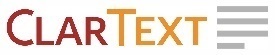 ISBN: 978-3-946833-19-2DOI: 10.978.3946833/192Inhaltsverzeichnis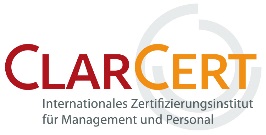 1.	Allgemeine Hinweise	31.1	Begriffsdefinitionen	31.2	Geltungsbereich	32.	Anforderungen an die Struktur	42.1	Fallzahlen	42.2.	Personal	52.2.3	Operateure	53.	Anforderungen an die Prozesse	63.1	Kernprozesse	63.1.1	Primärendoprothetik	63.1.2	Wechsel- und Revisionsendoprothetik	73.1.4	Komplikationsmanagement	83.1.5	Patientenkommunikation	93.2	Stützprozesse	103.2.5	Plastisch-rekonstruktive Chirurgie	104.	Erfassung der Ergebnisqualität	114.2	Bewertung des Implantates	114.2.1	Strukturmerkmale	114.2.2	Implantat-Standzeit	124.3	Häufigkeit von Komplikationen und Interventionen	134.3.1	Postoperativer Verlauf	135.	Qualitätsindikatoren	155.1	Qualitätsindikatoren der Strukturqualität: Operateure	155.2	Qualitätsindikatoren der Prozessqualität	155.3	Qualitätsindikatoren der Ergebnisqualität	161.	Allgemeine Hinweise1.1	BegriffsdefinitionenEndoprothese am oberen SprunggelenkEingeschlossen sind alle Eingriffe mit dem vollständigen Ersatz der Gelenkflächen des oberen Sprunggelenks (OSG).Weitere BegriffsdefinitionenWeitere Begriffsdefinitionen können dem EndoCert-Erhebungsbogen für Hüft- und Knieendoprothetik entnommen werden.1.2	GeltungsbereichDas vorliegende OSG-Modul baut auf dem bereits etablierten Anforderungskatalog EndoCert (EHB) auf und ist nur im Zusammenhang mit diesem anzuwenden. Allgemeine Anforderungen, die im Standarderhebungsbogen Hüfte & Knie enthalten sind, haben daher auch hier ihre Gültigkeit. Eine ausschließliche Zertifizierung von Zentren für Endoprothetik des oberen Sprunggelenkes ist nicht möglich.Dieser Erhebungsbogen bildet zusammen mit dem Datenblatt für Endoprothetik des oberen Sprunggelenkes die gültige Dokumentengrundlage für die Zertifizierung des OSG-Zusatzmoduls für EndoProthetikZentren und EndoProthetikZentren der Maximalversorgung. In diesem Zusatzmodul wird einheitlich die Abkürzung „EPZ“ verwendet.2.	Anforderungen an die Struktur2.1	FallzahlenAlle Patienten, bei denen eine Prothese implantiert, gewechselt oder explantiert wurde, sind vollständig in einer Patientenliste zu erfassen, die beim Audit vorgelegt werden muss. Der Zugriff auf die vollständige Patientenakte und die bildgebende Diagnostik ist zu gewährleisten. Alle Angaben zu den Fallzahlen müssen plausibel und nachprüfbar dargestellt werden.Für die (Senior-) Hauptoperateure gelten die Anforderungen des Erhebungsbogen Hüfte & Knie bis auf weiteres. Es muss sichergestellt sein, dass alle zum EPZ gehörenden endoprothetischen Eingriffe durch einen (Senior-) Hauptoperateur operiert oder assistiert werden. Hiervon ausgenommen sind Notfalleingriffe. Ein Nachweis ist zu führen.Werden am Zentrum endoprothetische Eingriffe am OSG durch Operateure erbracht, die vorwiegend in diesem Bereich tätig sind und nicht oder nur begrenzt in die Versorgung von knie- bzw. hüftendoprothetischen Eingriffen eingebunden sind, ist dies gesondert anzugeben und das Organisationskonzept darzustellen. In diesen Fällen kann auf die Beteiligung eines (Senior-) Hauptoperateurs des EndoProthetikZentrums (Hüfte/Knie) verzichtet werden. Weitere Spezifizierungen, die aus den Erkenntnissen der zukünftigen Auswertungen abgeleitet werden, behält sich die Zertifizierungskommission vor.Die Methodik zur Ermittlung der Fallzahlen und der Zuordnung der Operateure ist darzustellen.Für die Darstellung ist das Datenblatt zu nutzen.2.2.	Personal2.2.3	OperateureDokumentationZur Erfüllung dieser Anforderung ist die Vorhaltung einer Datenbank geeignet, aus der die Nachweise bezüglich der Operateure unter Bezug auf den einzelnen Patienten abrufbar sind. Hierzu können ein vorhandenes KIS oder ähnliche Systeme genutzt werden. Für die Darstellung ist das Datenblatt zu nutzen.3.	Anforderungen an die Prozesse3.1	Kernprozesse3.1.1	PrimärendoprothetikAllgemein: Folgende Behandlungspfade müssen beschrieben werden:OSG-TEP-PrimäreingriffIn den Behandlungspfaden sind folgende zentrale Punkte der Nachbehandlung mindestens darzustellen:Dauer einer Gips- oder OrthesenruhigstellungBeübung der Beweglichkeit im OSG einschließlich etwaiger RestriktionenWeitere Therapiemaßnahmen (Lymphdrainage, etwaige Kompressionsbehandlung, etc.)BelastungsaufbauFür alle Patienten ist eine röntgenbildgestützte detaillierte Prothesenplanung präoperativ anzufertigen. Hierfür ist eine Aufnahme des OSG mit distalem Unterschenkel in zwei Ebenen im Stand und ein „Saltzman-View“ zu erstellen.Zu jedem Behandlungspfad ist das entsprechende Komplikationsmanagement zu beschreiben (siehe Kapitel 3.1.4).Überprüfung der Behandlungspfade:Das Zentrum hat die Pflicht, die Behandlungspfade im Rahmen einer interdisziplinären Sitzung einmal jährlich zu überprüfen (Umsetzungsgrad, Probleme, Weiterentwicklungspotential).Folgende Teilnehmer sind einzubeziehen:Leiter des ZentrumsKoordinator des Zentrums (falls benannt)QM-BeauftragterOperateurePflegedienstPhysiotherapie (bei Bedarf)Weitere Kooperationspartner (bei Bedarf)OP-Abteilung:Die Patienten müssen nach vorhandenen Standards unter besonderer Beachtung der Identifikation des Patienten ein- und ausgeschleust werden. Hierbei ist besonders auf die Qualifikation der am Prozess beteiligten Mitarbeiter für die Leistungserbringung in der Endoprothetik zu achten. Die Standards sind zu beschreiben. Die Grundsätze der Patientensicherheit sind dabei zu berücksichtigen. Die Anwendung der WHO Sicherheits-Checkliste ist verbindlich zu regeln. Die Verantwortlichkeiten und Prozesse in der OP-Abteilung sind im Rahmen der Behandlungspfade zu beschreiben.3.1.2	Wechsel- und Revisionsendoprothetik(entfällt, wenn das Zentrum keine Wechselendoprothetik durchführt)Folgende Behandlungspfade müssen beschrieben werden:OSG-TEP-WechseleingriffAllgemein: Behandlungspfade müssen für alle Wechsel von OSG-Endoprothesen beschrieben werden (analog Kapitel 3.1.1).3.1.4	KomplikationsmanagementSOPs für wesentliche Komplikationen sind vorzulegen. Insbesondere sind für wesentliche Komplikationen Abläufe darzustellen, die eine adäquate Behandlung der Patienten sicherstellen. Hierzu kann sich das EPZ bevorzugt der Kooperation mit Maximalversorgern (EPZmax) bedienen. Beispiele für darzustellende SOPs:Thrombose, LungenembolieGefäßverletzungPostoperative InfektionBehandlung kardiologisch-internistischer Notfälle3.1.5	PatientenkommunikationNachbehandlungsplan:Mit jedem Patienten wird vor der Entlassung ein Gespräch geführt. Spätestens mit diesem ist ein schriftlicher Nachbehandlungsplan zur Verfügung zu stellen. Dieser kann entweder in den Entlassbrief eingebunden sein oder als gesondertes Dokument zur Verfügung gestellt werden und muss Informationen zu eventuellen Bewegungsrestriktionen, Dauer der Ruhigstellung oder Teilbelastung sowie Empfehlungen hinsichtlich auch mittel- und langfristig zu vermeidender Übungen / Belastungen bzw. weiterer Therapiemaßnahmen (Lymphdrainage, etwaige Kompressionsbehandlung, etc.) enthalten.3.2	Stützprozesse3.2.5	Plastisch-rekonstruktive ChirurgieDie plastisch-rekonstruktive chirurgische Versorgung spielt in der Versorgung von Notfällen und bei schwierigen Operationen eine wichtige Rolle und ist aus diesem Grund verbindlich zu regeln. Die Behandlung nach Facharztstandard ist sicherzustellen.Für das Zentrum muss eine plastisch-chirurgische Versorgung geregelt sein. Ein Arzt mit Erfahrung in der plastisch-rekonstruktiven chirurgischen Versorgung muss jederzeit für die Planung der Versorgung eines ausgedehnten Weichteildefektes zur Verfügung stehen.Die Versorgung kann über Kooperationen sichergestellt werden. Eine schriftliche Kooperationsvereinbarung muss nachgewiesen werden.Die Kooperationspartner stellen die Umsetzung der in ihrem Fachgebiet geltenden Vorschriften und Leitlinien sicher.4.	Erfassung der Ergebnisqualität4.2	Bewertung des Implantates4.2.1	StrukturmerkmaleDie Schnitt-Naht-Zeit für primäre OSG-TEP-Eingriffe ist zu erfassen. Des Weiteren ist vor Verlassen des Operationssaals eine röntgen- oder bildwandlergestützte Aufnahme des operierten Gelenkes anzufertigen. Wenn diese Aufnahme nicht eine standardisierte Ausmessung erlaubt, ist zusätzlich eine Röntgenaufnahme vor Entlassung zu erstellen, anhand derer folgende Minimal-Parameter zur Beurteilung des komplikationsfreien peri- und postoperativen Verlaufs dokumentiert werden: Anhand einer Aufnahme des OSGs in 2 Ebenen: Auftreten von periprothetischen Fissuren und/oder Frakturen mit Bedarf osteosynthetischer Versorgung am:InnenknöchelAußenknöchel4.2.2	Implantat-StandzeitDas EPZ verpflichtet sich zur Teilnahme am OSG-Prothesenregister. Die Teilnahme beinhaltet grundsätzlich die vollständige Meldung der hierfür in Frage kommenden Patienten an das OSG-Prothesenregister. Gefordert sind der Minimaldatensatz für die Primärimplantation und Revisionen. Die Nachkontrollen und der wissenschaftliche Fragebogen stellen lediglich optionale Erweiterungen dar. Im Audit ist zu prüfen, dass die Patienten über die Teilnahme aufgeklärt wurden und eine Meldung an das Register erfolgte.4.3	Häufigkeit von Komplikationen und Interventionen4.3.1	Postoperativer VerlaufErfassung und Dokumentation der für das Behandlungsergebnis wesentlichen Komplikationen am Ende der stationären Behandlung (stationärer Aufenthalt) und im Zeitraum bis 90 Tage postoperativ (kumulierter Wert, inklusive der Ereignisse während des stationären Aufenthaltes). Erhält die Einrichtung Kenntnis (z. B. durch Wiedervorstellung des Patienten, erhaltene Arztbriefe oder sonstige Mitteilungen) über Komplikationen, die innerhalb von 90 Tagen nach der Index-Operation aufgetreten sind, sind diese ebenfalls in diese Statistik aufzunehmen. Derzeit ist eine systematische Nachuntersuchung aller Patienten zur Erfassung des postoperativen Verlaufs 90 Tage postoperativ nicht erforderlich. Für die Darstellung der Komplikationen steht das Datenblatt zur Verfügung.OSG-EndoprothetikSterblichkeit Rate an Infektionen (Erfassung nach KISS-Kriterien*)Rate operationsbedingter neurologischer Komplikationen mit motorischem Defizit. Hierunter fallen auch anästhesiebedingte (u.a. Leitungsanästhesien) Komplikationen.Erfassung von periprothetischen Fissuren und/oder Frakturen mit Bedarf an einer osteosynthetischen Versorgung am Innen- und Außenknöchel oder Änderung des postoperativen NachbehandlungsprotokollsRate an Wundheilungsstörungen (total)Rate an Re-Interventionen aufgrund operativ behandlungsbedürftiger Wundheilungsstörungen**Rate an GefäßverletzungenRate an aufgetretenen Thrombosen / Embolien* Die Datenerfassung soll in Anlehnung an die Vorgaben des KISS (Krankenhaus-Infektions-Surveillance-System) erfolgen. Dabei werden Angaben zu Infektionsraten im Krankenhaus vom Nationalen Referenzzentrum für Surveillance von nosokomialen Infektionen erfasst. Die Verwaltung der „Nationalen Referenzzentren“ obliegt dem Robert-Koch-Institut (RKI).** bei negativem Keimnachweis und unauffälligem CRP-Verlauf. Das postoperative Maximum wird i.d.R. am 2.-4. postoperativen Tag erreicht mit nachfolgend abfallenden Werten.5.	QualitätsindikatorenDie gelisteten Qualitätsindikatoren müssen nachweislich zum Ende des stationären Aufenthalts dokumentiert und ausgewertet werden. Ein Konzept zur Dokumentation der Qualitätsindikatoren bezüglich des 90 Tages Intervalls ist vorzulegen.Bei der Erstzertifizierung (erstmalige Einbeziehung des Moduls) müssen die Indikatoren für einen Zeitraum von 3 Monaten rückwirkend nachgewiesen werden. Die Zahlen müssen, zusammen mit dem Erhebungsbogen vor dem Audit eingereicht werden. Die Fristen zur Einreichung sind zu beachten. Danach müssen die Indikatoren kontinuierlich erfasst werden. Zur Darlegung der Zahlen ist das Datenblatt zu nutzen.DokumentationZur Dokumentation der Qualitätsindikatoren ist die Vorhaltung einer Datenbank geeignet, die entsprechende Auswertungen erlaubt. Hierzu können ein vorhandenes KIS oder ähnliche Systeme genutzt werden.Die Zuordnung zu den jeweiligen Fällen muss im Zentrum für außerhalb des Normbereichs liegende Qualitätsindikatoren und Komplikationen gewährleistet sein, um die Angaben patientenspezifisch auf Plausibilität prüfen zu können.5.1	Qualitätsindikatoren der Strukturqualität: Operateure5.2	Qualitätsindikatoren der Prozessqualität 5.3	Qualitätsindikatoren der Ergebnisqualität * sofern verfügbar, Einschränkungen bei Inlaywechsel, mit Ausnahme von Notfalloperationen** mit Ausnahme von Notfalloperationen*** Zeitüberschreitungen müssen patientenspezifisch dokumentiert werden**** bei negativem Keimnachweis und unauffälligem CRP-Verlauf. Das postoperative Maximum darf am 2.-4. postoperativen Tag erfolgen mit nachfolgend abfallenden Werten.ZentrumErstzertifizierungsaudit / Wiederholaudit: Beschreibung durch das ZentrumZentrumErstzertifizierungsaudit / Wiederholaudit: Beschreibung durch das ZentrumPlatz für Ihre Kommentierung:Platz für Ihre Kommentierung:Fachexperte  Erstzertifizierungsaudit / Wiederholaudit:Auditbericht Fachexperte  Erstzertifizierungsaudit / Wiederholaudit:Auditbericht  Anforderung erfüllt Hinweis Abweichung Kommentar: Anforderung erfüllt Hinweis Abweichung Kommentar:Zentrum1. Überwachungsaudit: ÄnderungenZentrum2. Überwachungsaudit: Änderungen keine Änderungen  Änderungen, bitte beschreiben (auch bei Änderung der Anforderungen):  keine Änderungen  Änderungen, bitte beschreiben (auch bei Änderung der Anforderungen): Fachexperte1. Überwachungsaudit: AuditberichtFachexperte2. Überwachungsaudit: AuditberichtBearbeitung Hinweis(e) / Abweichung(en) des letzten Audits  ja nein, bitte beschreiben:Bearbeitung Hinweis(e) / Abweichung(en) des letzten Audits  ja nein, bitte beschreiben: Anforderung erfüllt Hinweis Abweichung, gemäß Abweichungsprotokoll Kommentar: Anforderung erfüllt Hinweis Abweichung, gemäß Abweichungsprotokoll Kommentar:ZentrumErstzertifizierungsaudit / Wiederholaudit: Beschreibung durch das ZentrumZentrumErstzertifizierungsaudit / Wiederholaudit: Beschreibung durch das ZentrumPlatz für Ihre Kommentierung:Platz für Ihre Kommentierung:Fachexperte  Erstzertifizierungsaudit / Wiederholaudit:Auditbericht Fachexperte  Erstzertifizierungsaudit / Wiederholaudit:Auditbericht  Anforderung erfüllt Hinweis Abweichung Kommentar: Anforderung erfüllt Hinweis Abweichung Kommentar:Zentrum1. Überwachungsaudit: ÄnderungenZentrum2. Überwachungsaudit: Änderungen keine Änderungen  Änderungen, bitte beschreiben (auch bei Änderung der Anforderungen):  keine Änderungen  Änderungen, bitte beschreiben (auch bei Änderung der Anforderungen): Fachexperte1. Überwachungsaudit: AuditberichtFachexperte2. Überwachungsaudit: AuditberichtBearbeitung Hinweis(e) / Abweichung(en) des letzten Audits  ja nein, bitte beschreiben:Bearbeitung Hinweis(e) / Abweichung(en) des letzten Audits  ja nein, bitte beschreiben: Anforderung erfüllt Hinweis Abweichung, gemäß Abweichungsprotokoll Kommentar: Anforderung erfüllt Hinweis Abweichung, gemäß Abweichungsprotokoll Kommentar:ZentrumErstzertifizierungsaudit / Wiederholaudit: Beschreibung durch das ZentrumZentrumErstzertifizierungsaudit / Wiederholaudit: Beschreibung durch das ZentrumPlatz für Ihre Kommentierung:Platz für Ihre Kommentierung:Fachexperte  Erstzertifizierungsaudit / Wiederholaudit:Auditbericht Fachexperte  Erstzertifizierungsaudit / Wiederholaudit:Auditbericht  Anforderung erfüllt Hinweis Abweichung Kommentar: Anforderung erfüllt Hinweis Abweichung Kommentar:Zentrum1. Überwachungsaudit: ÄnderungenZentrum2. Überwachungsaudit: Änderungen keine Änderungen  Änderungen, bitte beschreiben (auch bei Änderung der Anforderungen):  keine Änderungen  Änderungen, bitte beschreiben (auch bei Änderung der Anforderungen): Fachexperte1. Überwachungsaudit: AuditberichtFachexperte2. Überwachungsaudit: AuditberichtBearbeitung Hinweis(e) / Abweichung(en) des letzten Audits  ja nein, bitte beschreiben:Bearbeitung Hinweis(e) / Abweichung(en) des letzten Audits  ja nein, bitte beschreiben: Anforderung erfüllt Hinweis Abweichung, gemäß Abweichungsprotokoll Kommentar: Anforderung erfüllt Hinweis Abweichung, gemäß Abweichungsprotokoll Kommentar:ZentrumErstzertifizierungsaudit / Wiederholaudit: Beschreibung durch das ZentrumZentrumErstzertifizierungsaudit / Wiederholaudit: Beschreibung durch das ZentrumPlatz für Ihre Kommentierung:Platz für Ihre Kommentierung:Fachexperte  Erstzertifizierungsaudit / Wiederholaudit:Auditbericht Fachexperte  Erstzertifizierungsaudit / Wiederholaudit:Auditbericht  Anforderung erfüllt Hinweis Abweichung Kommentar: Anforderung erfüllt Hinweis Abweichung Kommentar:Zentrum1. Überwachungsaudit: ÄnderungenZentrum2. Überwachungsaudit: Änderungen keine Änderungen  Änderungen, bitte beschreiben (auch bei Änderung der Anforderungen):  keine Änderungen  Änderungen, bitte beschreiben (auch bei Änderung der Anforderungen): Fachexperte1. Überwachungsaudit: AuditberichtFachexperte2. Überwachungsaudit: AuditberichtBearbeitung Hinweis(e) / Abweichung(en) des letzten Audits  ja nein, bitte beschreiben:Bearbeitung Hinweis(e) / Abweichung(en) des letzten Audits  ja nein, bitte beschreiben: Anforderung erfüllt Hinweis Abweichung, gemäß Abweichungsprotokoll Kommentar: Anforderung erfüllt Hinweis Abweichung, gemäß Abweichungsprotokoll Kommentar:ZentrumErstzertifizierungsaudit / Wiederholaudit: Beschreibung durch das ZentrumZentrumErstzertifizierungsaudit / Wiederholaudit: Beschreibung durch das ZentrumPlatz für Ihre Kommentierung:Platz für Ihre Kommentierung:Fachexperte  Erstzertifizierungsaudit / Wiederholaudit:Auditbericht Fachexperte  Erstzertifizierungsaudit / Wiederholaudit:Auditbericht  Anforderung erfüllt Hinweis Abweichung Kommentar: Anforderung erfüllt Hinweis Abweichung Kommentar:Zentrum1. Überwachungsaudit: ÄnderungenZentrum2. Überwachungsaudit: Änderungen keine Änderungen  Änderungen, bitte beschreiben (auch bei Änderung der Anforderungen):  keine Änderungen  Änderungen, bitte beschreiben (auch bei Änderung der Anforderungen): Fachexperte1. Überwachungsaudit: AuditberichtFachexperte2. Überwachungsaudit: AuditberichtBearbeitung Hinweis(e) / Abweichung(en) des letzten Audits  ja nein, bitte beschreiben:Bearbeitung Hinweis(e) / Abweichung(en) des letzten Audits  ja nein, bitte beschreiben: Anforderung erfüllt Hinweis Abweichung, gemäß Abweichungsprotokoll Kommentar: Anforderung erfüllt Hinweis Abweichung, gemäß Abweichungsprotokoll Kommentar:ZentrumErstzertifizierungsaudit / Wiederholaudit: Beschreibung durch das ZentrumZentrumErstzertifizierungsaudit / Wiederholaudit: Beschreibung durch das ZentrumPlatz für Ihre Kommentierung:Platz für Ihre Kommentierung:Fachexperte  Erstzertifizierungsaudit / Wiederholaudit:Auditbericht Fachexperte  Erstzertifizierungsaudit / Wiederholaudit:Auditbericht  Anforderung erfüllt Hinweis Abweichung Kommentar: Anforderung erfüllt Hinweis Abweichung Kommentar:Zentrum1. Überwachungsaudit: ÄnderungenZentrum2. Überwachungsaudit: Änderungen keine Änderungen  Änderungen, bitte beschreiben (auch bei Änderung der Anforderungen):  keine Änderungen  Änderungen, bitte beschreiben (auch bei Änderung der Anforderungen): Fachexperte1. Überwachungsaudit: AuditberichtFachexperte2. Überwachungsaudit: AuditberichtBearbeitung Hinweis(e) / Abweichung(en) des letzten Audits  ja nein, bitte beschreiben:Bearbeitung Hinweis(e) / Abweichung(en) des letzten Audits  ja nein, bitte beschreiben: Anforderung erfüllt Hinweis Abweichung, gemäß Abweichungsprotokoll Kommentar: Anforderung erfüllt Hinweis Abweichung, gemäß Abweichungsprotokoll Kommentar:ZentrumErstzertifizierungsaudit / Wiederholaudit: Beschreibung durch das ZentrumZentrumErstzertifizierungsaudit / Wiederholaudit: Beschreibung durch das ZentrumPlatz für Ihre Kommentierung:Platz für Ihre Kommentierung:Fachexperte  Erstzertifizierungsaudit / Wiederholaudit:Auditbericht Fachexperte  Erstzertifizierungsaudit / Wiederholaudit:Auditbericht  Anforderung erfüllt Hinweis Abweichung Kommentar: Anforderung erfüllt Hinweis Abweichung Kommentar:Zentrum1. Überwachungsaudit: ÄnderungenZentrum2. Überwachungsaudit: Änderungen keine Änderungen  Änderungen, bitte beschreiben (auch bei Änderung der Anforderungen):  keine Änderungen  Änderungen, bitte beschreiben (auch bei Änderung der Anforderungen): Fachexperte1. Überwachungsaudit: AuditberichtFachexperte2. Überwachungsaudit: AuditberichtBearbeitung Hinweis(e) / Abweichung(en) des letzten Audits  ja nein, bitte beschreiben:Bearbeitung Hinweis(e) / Abweichung(en) des letzten Audits  ja nein, bitte beschreiben: Anforderung erfüllt Hinweis Abweichung, gemäß Abweichungsprotokoll Kommentar: Anforderung erfüllt Hinweis Abweichung, gemäß Abweichungsprotokoll Kommentar:ZentrumErstzertifizierungsaudit / Wiederholaudit: Beschreibung durch das ZentrumZentrumErstzertifizierungsaudit / Wiederholaudit: Beschreibung durch das ZentrumPlatz für Ihre Kommentierung:Platz für Ihre Kommentierung:Fachexperte  Erstzertifizierungsaudit / Wiederholaudit:Auditbericht Fachexperte  Erstzertifizierungsaudit / Wiederholaudit:Auditbericht  Anforderung erfüllt Hinweis Abweichung Kommentar: Anforderung erfüllt Hinweis Abweichung Kommentar:Zentrum1. Überwachungsaudit: ÄnderungenZentrum2. Überwachungsaudit: Änderungen keine Änderungen  Änderungen, bitte beschreiben (auch bei Änderung der Anforderungen):  keine Änderungen  Änderungen, bitte beschreiben (auch bei Änderung der Anforderungen): Fachexperte1. Überwachungsaudit: AuditberichtFachexperte2. Überwachungsaudit: AuditberichtBearbeitung Hinweis(e) / Abweichung(en) des letzten Audits  ja nein, bitte beschreiben:Bearbeitung Hinweis(e) / Abweichung(en) des letzten Audits  ja nein, bitte beschreiben: Anforderung erfüllt Hinweis Abweichung, gemäß Abweichungsprotokoll Kommentar: Anforderung erfüllt Hinweis Abweichung, gemäß Abweichungsprotokoll Kommentar:ZentrumErstzertifizierungsaudit / Wiederholaudit: Beschreibung durch das ZentrumZentrumErstzertifizierungsaudit / Wiederholaudit: Beschreibung durch das ZentrumPlatz für Ihre Kommentierung:Platz für Ihre Kommentierung:Fachexperte  Erstzertifizierungsaudit / Wiederholaudit:Auditbericht Fachexperte  Erstzertifizierungsaudit / Wiederholaudit:Auditbericht  Anforderung erfüllt Hinweis Abweichung Kommentar: Anforderung erfüllt Hinweis Abweichung Kommentar:Zentrum1. Überwachungsaudit: ÄnderungenZentrum2. Überwachungsaudit: Änderungen keine Änderungen  Änderungen, bitte beschreiben (auch bei Änderung der Anforderungen):  keine Änderungen  Änderungen, bitte beschreiben (auch bei Änderung der Anforderungen): Fachexperte1. Überwachungsaudit: AuditberichtFachexperte2. Überwachungsaudit: AuditberichtBearbeitung Hinweis(e) / Abweichung(en) des letzten Audits  ja nein, bitte beschreiben:Bearbeitung Hinweis(e) / Abweichung(en) des letzten Audits  ja nein, bitte beschreiben: Anforderung erfüllt Hinweis Abweichung, gemäß Abweichungsprotokoll Kommentar: Anforderung erfüllt Hinweis Abweichung, gemäß Abweichungsprotokoll Kommentar:ZentrumErstzertifizierungsaudit / Wiederholaudit: Beschreibung durch das ZentrumZentrumErstzertifizierungsaudit / Wiederholaudit: Beschreibung durch das ZentrumPlatz für Ihre Kommentierung:Platz für Ihre Kommentierung:Fachexperte  Erstzertifizierungsaudit / Wiederholaudit:Auditbericht Fachexperte  Erstzertifizierungsaudit / Wiederholaudit:Auditbericht  Anforderung erfüllt Hinweis Abweichung Kommentar: Anforderung erfüllt Hinweis Abweichung Kommentar:Zentrum1. Überwachungsaudit: ÄnderungenZentrum2. Überwachungsaudit: Änderungen keine Änderungen  Änderungen, bitte beschreiben (auch bei Änderung der Anforderungen):  keine Änderungen  Änderungen, bitte beschreiben (auch bei Änderung der Anforderungen): Fachexperte1. Überwachungsaudit: AuditberichtFachexperte2. Überwachungsaudit: AuditberichtBearbeitung Hinweis(e) / Abweichung(en) des letzten Audits  ja nein, bitte beschreiben:Bearbeitung Hinweis(e) / Abweichung(en) des letzten Audits  ja nein, bitte beschreiben: Anforderung erfüllt Hinweis Abweichung, gemäß Abweichungsprotokoll Kommentar: Anforderung erfüllt Hinweis Abweichung, gemäß Abweichungsprotokoll Kommentar:Qualitätsindikatoren MesszeitraumAnforderungDokumentationBeteiligung S-/HOintraoperativ100 %%-AngabeQualitätsindikatoren OSGMesszeitraumAnforderungDokumentationRöntgen präoperativ 100 %%-AngabePräoperative Prothesenplanung (Primärendoprothetik)*präoperativ100 %%-AngabePräoperative Prothesenplanung (Wechseleingriff)*präoperativ100 %%-AngabeIndikationsbesprechung**präoperativ100 %%-AngabeRöntgenkontrolle (BV) im OP-Saalvor Ausleitung der Narkose100 %%-AngabeRöntgenpostoperativ100 %%-AngabeSchnitt-Naht-Zeit (Primärendoprothetik)stationärer AufenthaltAktuelle Zeit (Operationsdauer von
< 45 min oder > 180 min)Ø Zeit in min.Schnitt-Naht-Zeit (Primärendoprothetik)stationärer Aufenthalt< 5 % der Patienten weisen eine Operationsdauer von
< 45 min oder > 180 min auf***%-AngabeQualitätsindikatoren OSGMesszeitraumAnforderungDokumentationPeriprothetische Infektion (Primärendoprothetik) stationärer Aufenthalt inklusive 90 Tage nach Index-OP< 3 %%-AngabePeriprothetische Infektion (Wechseleingriff)stationärer Aufenthalt inklusive 90 Tage nach Index-OP< 3 %%-AngabeAnzahl periprothetischer Fissuren und / oder Frakturen am Innenknöchel mit Bedarf einer osteosynthetischen Versorgung oder erforderliche Modifikation des Nachbehandlungsprotokolls (Primärendoprothetik) stationärer Aufenthalt< 5%%-AngabeAnzahl periprothetischer Fissuren und / oder Frakturen am Innenknöchel mit Bedarf einer osteosynthetischen Versorgung oder erforderliche Modifikation des Nachbehandlungsprotokolls (Primärendoprothetik) 90 Tage nach Index-OP-Falldokumentation - Darstellung im AuditAnzahl periprothetischer Fissuren und / oder Frakturen am Außenknöchel mit Bedarf einer osteosynthetischen Versorgung oder erforderliche Modifikation des Nachbehandlungsprotokolls (Primärendoprothetik) stationärer Aufenthalt< 5%%-AngabeAnzahl periprothetischer Fissuren und / oder Frakturen am Außenknöchel mit Bedarf einer osteosynthetischen Versorgung oder erforderliche Modifikation des Nachbehandlungsprotokolls (Primärendoprothetik) 90 Tage nach Index-OP-Falldokumentation - Darstellung im AuditAnzahl periprothetischer Fissuren und / oder Frakturen am Innenknöchel mit Bedarf einer osteosynthetischen Versorgung oder erforderliche Modifikation des Nachbehandlungsprotokolls (Wechseleingriff)stationärer Aufenthalt< 5 %%-AngabeAnzahl periprothetischer Fissuren und / oder Frakturen am Innenknöchel mit Bedarf einer osteosynthetischen Versorgung oder erforderliche Modifikation des Nachbehandlungsprotokolls (Wechseleingriff)90 Tage nach Index-OP-Falldokumentation - Darstellung im AuditAnzahl periprothetischer Fissuren und / oder Frakturen am Außenknöchel mit Bedarf einer osteosynthetischen Versorgung oder erforderliche Modifikation des Nachbehandlungsprotokolls (Wechseleingriff)stationärer Aufenthalt< 5 %%-AngabeAnzahl periprothetischer Fissuren und / oder Frakturen am Außenknöchel mit Bedarf einer osteosynthetischen Versorgung oder erforderliche Modifikation des Nachbehandlungsprotokolls (Wechseleingriff)90 Tage nach Index-OP-Falldokumentation - Darstellung im AuditWundheilungsstörungen(Primärendoprothetik)stationärer Aufenthalt< 5 %%-AngabeWundheilungsstörungen(Primärendoprothetik)90 Tage nach Index-OP-Falldokumentation - Darstellung im AuditWundheilungsstörungen(Wechseleingriff)stationärer Aufenthalt< 5 %%-AngabeWundheilungsstörungen(Wechseleingriff)90 Tage nach Index-OP-Falldokumentation - Darstellung im AuditRate an Re-Interventionen aufgrund operativ behandlungsbedürftiger Probleme(Primärendoprothetik)****stationärer Aufenthalt< 2 %%-AngabeRate an Re-Interventionen aufgrund operativ behandlungsbedürftiger Probleme(Primärendoprothetik)****90 Tage nach Index-OP-Falldokumentation - Darstellung im AuditRate an Re-Interventionen aufgrund operativ behandlungsbedürftiger Probleme(Wechseleingriff)****stationärer Aufenthalt< 2 %%-AngabeRate an Re-Interventionen aufgrund operativ behandlungsbedürftiger Probleme(Wechseleingriff)****90 Tage nach Index-OP-Falldokumentation - Darstellung im AuditRate an operationsbedingter neurologischer Komplikationen mit motorischem Defizit(Primärendoprothetik)stationärer Aufenthalt< 2 %%-AngabeRate an operationsbedingter neurologischer Komplikationen mit motorischem Defizit(Primärendoprothetik)90 Tage nach Index-OP-Falldokumentation - Darstellung im AuditRate an operationsbedingter neurologischer Komplikationen mit motorischem Defizit (Wechseleingriff)stationärer Aufenthalt< 2 %%-AngabeRate an operationsbedingter neurologischer Komplikationen mit motorischem Defizit (Wechseleingriff)90 Tage nach Index-OP-Falldokumentation - Darstellung im AuditRate an Gefäßverletzungen(Primärendoprothetik)stationärer Aufenthalt< 2 %%-AngabeRate an Gefäßverletzungen(Primärendoprothetik)90 Tage nach Index-OP-Falldokumentation - Darstellung im AuditRate an Gefäßverletzungen(Wechseleingriff)stationärer Aufenthalt< 2 %%-AngabeRate an Gefäßverletzungen(Wechseleingriff)90 Tage nach Index-OP-Falldokumentation - Darstellung im AuditThrombose / Emboliestationärer Aufenthalt-Falldokumentation - Darstellung im AuditThrombose / Embolie90 Tage nach Index-OP-Falldokumentation - Darstellung im AuditSterblichkeit (Primärendoprothetik)stationärer Aufenthalt-Falldokumentation - Darstellung im AuditSterblichkeit (Primärendoprothetik)90 Tage nach Index-OP-Falldokumentation - Darstellung im AuditSterblichkeit 
(Wechseleingriff)stationärer Aufenthalt-Falldokumentation - Darstellung im AuditSterblichkeit 
(Wechseleingriff)90 Tage nach Index-OP-Falldokumentation - Darstellung im Audit